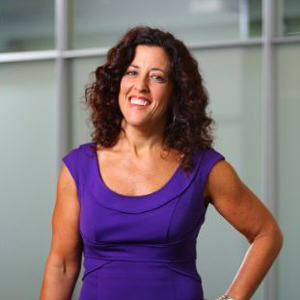 Alicia Mandel has more than 25 years of experience as a thought leader in learning and leadership development, change management, executive coaching, organizational development and workplace culture at high-profile organizations.Before launching Medius Advisory Group she spent six years leading Apollo Education Group’s learning, organizational development, and executive succession planning programs as Chief Learning Officer. As a key member of Apollo’s Human Resources leadership team, she was instrumental in driving the company’s organizational capabilities across a diverse employee base with operations across the US and abroad.Prior to Apollo, Alicia worked at The United States Olympic Committee where she drove the innovation and design of Olympic University–a corporate university that leveraged sport to teach critical leadership principles to leaders of the Fortune 500 Olympic Sponsor organizations. Additionally, in her role running Learning and Leadership Development and as acting Chief Human Resources Officer, she was responsible for assessing, developing, and implementing a comprehensive leadership curriculum for the organization's leadership and the 45 National Sports Federations.Alicia served as Director of Leadership Development for Asurion, a fast growing start-up based in Nashville, Tennessee, where she watched the company grow from $200M in revenue to $1B and from 900 employees to 5,000 in less than three years. She spent 10 years in the Human Resources division of American Express in New York, where she held various learning and development and leadership positions, culminating with her role as Director of Employee Engagement. Alicia spent the first seven years of her career at CitiGroup where she built training programs focused on leadership, sales and credit.Alicia currently serves on the board of the Arizona Education Foundation and sits on the Advisory board of YOL, a leadership development company focused on wellness and service to drive “flow.” Additionally, she is an entrepreneur and owner of Underground Fitness in Phoenix, a dynamic personal training studio. Alicia loves a good workout as much as she does a great glass of wine. She currently lives in Phoenix with her husband, her two teenage children and two dogs.